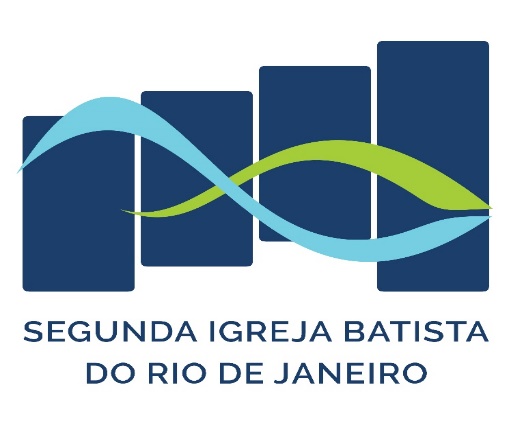 Fundada em 12.06.1901Pastor atual: Walmir VieiraRua Adolfo Bergamini, 158, Engenho de Dentro Rio de Janeiro, RJ - CEP 20.730-000Telefone: (21) 2595.7323 e 3296.2390 (Fax)E-mail: sibdorio1901@gmail.com  Site: www.sibdorio.org.brATIVIDADES SEMANAISDomingo:9h - Culto10h30 – Escola Bíblica11h30 – Ensaio do Conjunto Jovem19h – Culto20h30 – ComunhãoSegunda-feira:13h – Dorcas (artesanatos)19h – Culto no larTerça-feira:8h30 – Encontro de oração19h às 22h – Sem. de Aperfeiç. de Líderes – SAL18h às 20h – Aulas de reforço escolarQuarta-feira:16h às 18h – Atendimento pastoral18h 30 – Ministério Diaconal19h30 – Culto e estudo bíblicoQuinta-feira:19h30 às 21h30 – Reunião de ministérios19h às 22h – Sem. de Aperfeiç. de Líderes – SAL18h às 20h – Aulas de reforço escolarSexta-feira:10h às 12h – Atendimento pastoral19h30 – Ensaio do Coro Ricardo PitrowskySábado:15h – Ensaio da Equipe de CânticosATIVIDADES MENSAIS1º Domingo:Ceia do Senhor, manhã ou noite2º Domingo:Oferta de alimentos para a cesta social1º e 3º Domingos:Embaixadores e Mensageiras do Rei, 17hMulheres Cristãs em Ação (MCA), 17h454º. Domingo:Culto da noite dirigido pelos jovens3º Sábado:Encontro de comunhão dos jovens, 19hÚltima Sexta-feira:Ação social: Entrega das cestas, 18hATIVIDADES BIMESTRAIS2ª Segunda-feira (meses pares):Reunião do Conselho Administrativo3º Domingo (meses pares):Assembleia da Igreja Horários do Culto e EBD invertidos    INFORMATIVO Domingo, 14 de maio de 2017 MÃEHá muitas maravilhas no universo, mas a obra-prima da criação é, ainda, o coração de uma mãe. (Bersot)Toma para esposa a filho de uma boa mãe. (Thomas Fuller)O homem jamais aquilatará tudo aquilo que sua mãe fez por ele, até que seja demasiado tarde para que ela perceba o seu reconhecimento.(W. D. Howells)A mãe é a única mulher na terra que pode dividir seu amor entre dez crianças, e cada filho, de per si, tem todo o seu amor.(Jeremy Taylor)O simples fato de ter filhos não torna a mulher mãe. (Goethe)Se sou teu filho, ó Senhor, foi porque me destes       tal mãe! (Agostinho)Nenhuma influência é tão poderosa quanto a de mãe.(Sarah J. Hale)Uma mãe perdoa sempre, veio ao mundo para isso.(Alexandre Dumas) O Deus a quem mais as criancinhas dirigem as suas orações tem um rosto parecido com o de suas mães. (James M. Barrie)Os homens são os que as suas mães deles fizeram,(Ralph W. Emerson)O progresso do Reino de Deus depende mais da influência fervorosa, sábia e piedosa das mães que de qualquer outro elemento.(Theodore Cuyler)O melhor método de educação para uma criança é dar-lhe uma boa mãe.(C. Morgestorn)